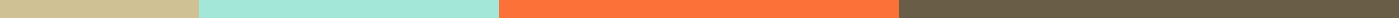 Employment Reference Check FormCandidate DetailsName of Candidate: _______________________Position Applied For: ____________________Department/Team: ______________________Date of Interview: ______________________Reference DetailsReferee Name: __________________________Connection to Candidate: ________________Organization: __________________________Role: __________________________________Phone Number: _________________________Email: _________________________________Inquiry ChecklistDuration of acquaintance with the candidate: ________________Nature of professional relationship: _______________________Verification of employment (dates and position): ____________Assessment of work quality: ______________________________Punctuality and attendance: _____________________________Ability to work in a team: ________________________________Leadership qualities: ___________________________________Any areas for improvement: ______________________________CommentsReviewer's ObservationsConfirmed information is true to the best of my knowledge.